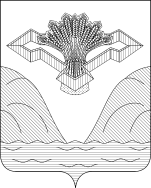 АДМИНИСТРАЦИЯ МУНИЦИПАЛЬНОГО РАЙОНА СТАВРОПОЛЬСКИЙСАМАРСКОЙ ОБЛАСТИПОСТАНОВЛЕНИЕот _______________                                                              № ________________О выявлении правообладателя ранее учтенного объекта недвижимости, имеющего кадастровый номер 63:32:1405012:122, расположенного по адресу: Самарская область, муниципальный район Ставропольский, сельское поселение Васильевка, село Васильевка, улица Гапшина, д. 17В соответствии с пунктом 3 части 4 статьи 36 Федерального закона от 06.10.2003 № 131-ФЗ «Об общих принципах организации местного самоуправления в Российской Федерации», пунктом 5 статьи 43 Устава муниципального района Ставропольский Самарской области, принятого Решением Собрания Представителей муниципального района Ставропольский Самарской области от 30.05.2014 № 291/43, в рамках реализации Федерального закона от 30.12.2020 № 518-ФЗ «О внесении изменений в отдельные законодательные акты Российской Федерации», руководствуясь статьей 69.1 Федерального закона от 13.07.2015 № 218-ФЗ           «О государственной регистрации недвижимости», администрация муниципального района Ставропольский Самарской области постановляет:Принять решение о выявлении правообладателя объекта недвижимости (жилой дом) общей площадью 68.4 кв.м. с кадастровым номером 63:32:1405012:122. Установить, что правообладателями указанного объекта, владеющими им на праве собственности, являются:- Сергунин Сергей Александрович, ________ г.р., место рождения:                _______________, паспорт гражданина ___________: серия __________   № _______, выдан ______, _________________, СНИЛС __________, проживающий по адресу: __________________.- Сергунина Елена Викторовна, ________ г.р., место рождения:                _______________, паспорт гражданина ___________: серия __________   № _______, выдан ______, _________________, СНИЛС __________, проживающий по адресу: __________________.- Сергунин Артем Сергеевич, ________ г.р., место рождения:                _______________, паспорт гражданина ___________: серия __________   № _______, выдан ______, _________________, СНИЛС __________, проживающий по адресу: __________________.Право собственности Сергунина Сергея Александровича, Сергуниной Елены Викторовны, Сергунина Артема Сергеевича на указанный в пункте 1 постановления объект недвижимости подтверждается___________ (сведения о правоустанавливающем или правоудостоверяющем документе).Указанный в пункте 1 постановления объект недвижимости не прекратил свое существование, что подтверждается прилагаемым актом осмотра объекта от 06.06.2022 № 2.Отделу строительства и реконструкции управления строительства и ЖКХ в срок не более пяти рабочих дней со дня принятия настоящего постановления обеспечить внесение сведений о выявленном правообладателе ранее учтенного объекта недвижимости в Единый государственный реестр недвижимости.Контроль за исполнением настоящего постановления возложить на заместителя Главы района по имуществу и архитектуре – руководителя КУМИ Лысенкова А.В.Глава муниципального района                                                        В.М.МедведевМазурова А.В. 8 (8482) 280247